NIVERSIDADE FEDERAL RURAL DE PERNAMBUCO - UFRPE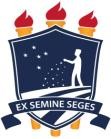 DEPARTAMENTO DE REGISTRO E CONTROLE ACADÊMICO CURSOS E PROGRAMAS DE PÓS-GRADUAÇÃOGoverno Federal Ministério da Educação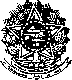 SOLICITAÇÃO DE MATRÍCULA - PROGRAMA DE PÓS-GRADUAÇÃO EM MEDICINA VETERINÁRIASenhor(a) Coordenador(a),Credenciado a realizar o curso de [	] Mestrado	[		] Doutorado em Medicina Veterinária na qualidade de aluno [ X ] Regular	[		] Especial,		requer matrícula nas disciplinas relacionadas abaixo, no 1º período letivo do ano de 2021, do referido curso: Medicina VeterináriaRecife-PE, ............. de março de 2021...................................................................................................ASSINATURA DO ALUNONOME:NOME:NOME:IDENTIDADE:	DATAIDENTIDADE:	DATACPF:FILIAÇÃO:FILIAÇÃO:FILIAÇÃO:ENDEREÇO RESIDENCIAL:ENDEREÇO RESIDENCIAL:ENDEREÇO RESIDENCIAL:BAIRRO:BAIRRO:CIDADE/UF:CEP:FONE/CELULAR:FONE/CELULAR:EMAIL:EMAIL:EMAIL:CÓDIGO/DISCIPLINAVISTO DO ORIENTADORVISTO DO COORDENADOR